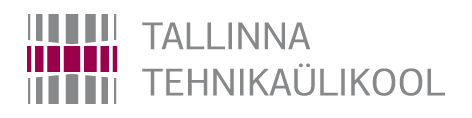 Praktikakoha juhendaja hinnanguvorm Praktikandi andmed:(täidab praktikant)Ees- ja perekonnanimi: _______________________Üliõpilaskood: _______________________Õppekava kood: EDJR16/17.Teaduskond, instituut: Inseneriteaduskond, Virumaa kolledžPraktikakood ja nimetus RAE0672 Erialapraktika IIPraktikakoha/-asutuse andmed:Nimi: _______________________Tegevusala: _______________________Veebilehe aadress: _______________________Juhendaja nimi: _______________________ametikoht: _______________________kontaktandmed (e-post, telefoni number): _______________________Praktika kestus: _______________________Praktika eesmärgid:Mäendusalaste teadmiste süvendamineTööoskuste järjekindel arendamineEelmise praktika käigus omandatud kogemuste rakendamine, vilumuste kujundamine.Praktika õpiväljundid:1. Oskab kasutada õppetöös omandatud teadmisi ja oskusi praktikas.2. Oskab valida õige lahenduse ülesande (ülesannete) lahendamiseks.3. Omandab meeskonnatöö kogemuse.4. Omandab vastutustunnet tehtud tööde kvaliteedi ja töötulemuste osas.Praktika sisu, peamised ülesanded:Juhendaja hinnang praktikandi tegevusele:Praktikaülesannete täitmiseks vajalike teadmiste tase oli piisav:Nõustun täielikult Pigem nõustun Nõustun osaliselt Pigem ei nõustu Ei nõustu üldse……………………………………………………………………………………………………………………………………………………………………………………………………………………………………………………………………………………………………………………………………Praktikaülesannete täitmiseks vajalike oskuste tase oli piisav: Nõustun täielikult Pigem nõustun Nõustun osaliselt Pigem ei nõustu Ei nõustu üldse……………………………………………………………………………………………………………………………………………………………………………………………………………………………………………………………………………………………………………………………………Praktikandi suhtumine töösse (nt püstitatud ülesannete täitmine, tähtaegadest kinnipidamine) oli piisav:Nõustun täielikult Pigem nõustun Nõustun osaliselt Pigem ei nõustu Ei nõustu üldse……………………………………………………………………………………………………………………………………………………………………………………………………………………………………………………………………………………………………………………………………Praktikandi kohanemisvõime töökeskkonna, kollektiivi ja enda rolliga praktikakohas oli piisav: Nõustun täielikult Pigem nõustun Nõustun osaliselt Pigem ei nõustu Ei nõustu üldse……………………………………………………………………………………………………………………………………………………………………………………………………………………………………………………………………………………………………………………………………Kui hästi suutis praktikant täita praktika õpiväljundeid?Millistes tegevustes/ülesannetes on praktikant tugev, millised valdkonnad vajaksid arendamist:Kas võtaksite ka edaspidi üliõpilasi praktikale, miks?........................................................................................................................................................................................................................................................................................................................................................................................................................................................................................................................Ettepanekud ja märkused ülikooli poolsele praktikakorraldusele(ajastus, ülikoolipoolne juhendamine, juhendmaterjal vms):Täidetud hinnanguvorm allkirjastatakse kas digitaalselt või omakäeliselt. Täidab praktikakoha poolne juhendajasuurepäraneväga heaheapiisavkasin1. õpiväljund2. õpiväljund3. õpiväljund4. õpiväljundTugevused Arenguvaldkonnad 